Translator – arabic To Persian&Arabia and Persian to englishPERSONAL DATA ▼Full Name: yousef jalali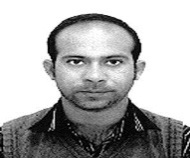 Father Name: abdolrahim jalaliMailing address: Yousef jalali : Iran, Khuzestan, Sosanguerd, Sahely Street, Baiat4th AvenueMarital Status: marridMilitary Service: DoneDate of Birth: 21/09/ 1985Passport Number: v31153384Passport: Valid up to 2019Cell No:09382040744PE RSONAL SUMMARYA multi-skilled, reliable & talented translator with a proven ability to translate written documents from a source language to a target language. A quick learner who can absorb new ideas & can communicate clearly & effectively with people from all social & professional backgrounds. Well mannered, articulate & fully aware of diversity & multicultural issues. Flexible in the ability to adapt to challenges when they arise & at the same time remaining aware of professional roles & boundaries.Would like to work as a translator for a successful and ambitious company that offers great opportunities for career development and progressionLANGUAGES,, PLATFORMS AND OTHER EXPERIIENCES ▼SoftwareOS\Platforms: Win XP, Vista, 7 & FedoraMS OFFICE 2007, 2010: Editing, Design & Data EntrySolid workcatia.Arabic&English&persianHardwareQuality control: by cmm(coordinate measuring machine)Quality control:vmsEDUCATIION ▼2006- 2013 BSc mechanical Engineering: islamic azad University of ahwaz,(iau)